  	                                           N'était-ce qu'un rêve ?En automne, après l'apocalypse où tous les êtres humains ont disparuUn renard rouge vieux et fada, se balade dans la belle ville de Budapest,Et quand il commence à dracher, il court et il se cache dans un vieux tap-tapRegardant le monde qui était parfait, mais que l’homme a eu  le courage de détruire.Maintenant il est tout seul, il ferme ses yeux  et il s’endort pour toujours,Et là il ne reste plus que les immeubles brûlés, les rues vides…On n’entend plus que la rivière et la pluieIl ne reste plus que le vieux tap-tapEt il restera là pour toujours…Tout à coup, je me réveille, la pluie drachait sur ma fenêtre Je sors et je vois le monde comme il l’était Et il était merveilleuxJe prends la rue à gauche et je les vois… le renard rouge et le vieux tap-tapLe renard me regarde, ses yeux brillaient comme des rubisEt là, la pluie a arrêté de dracher et je savais que tout était parfait.					Tea Lončar, 2.d, XVIII. gimnazija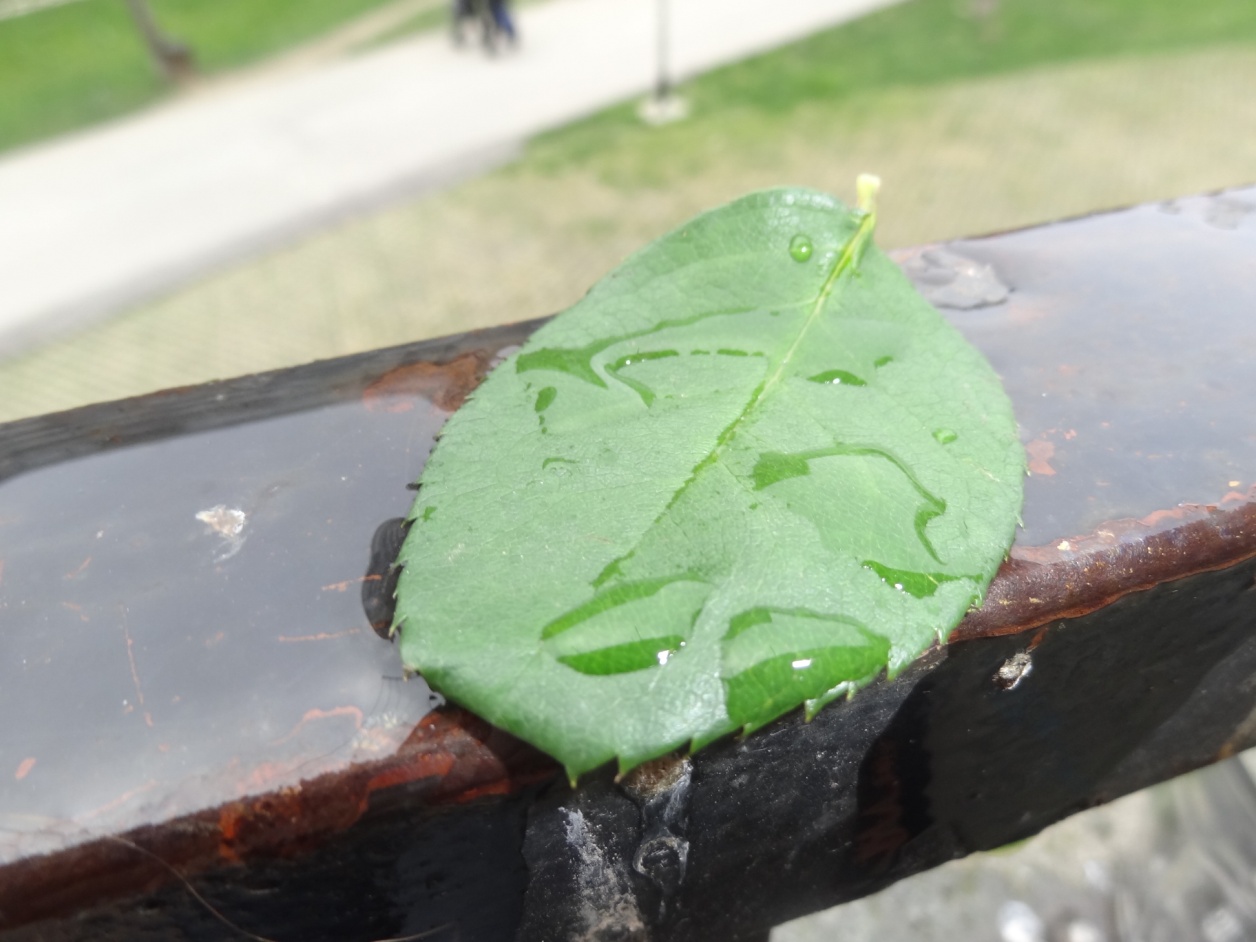 